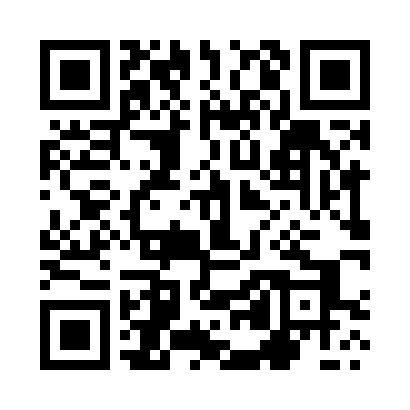 Prayer times for Redzikowo, PolandWed 1 May 2024 - Fri 31 May 2024High Latitude Method: Angle Based RulePrayer Calculation Method: Muslim World LeagueAsar Calculation Method: HanafiPrayer times provided by https://www.salahtimes.comDateDayFajrSunriseDhuhrAsrMaghribIsha1Wed2:345:1312:495:598:2610:552Thu2:345:1012:486:008:2710:563Fri2:335:0812:486:018:2910:564Sat2:325:0612:486:038:3110:575Sun2:315:0412:486:048:3310:586Mon2:305:0212:486:058:3510:597Tue2:295:0012:486:068:3710:598Wed2:284:5812:486:078:3911:009Thu2:284:5612:486:088:4011:0110Fri2:274:5512:486:098:4211:0211Sat2:264:5312:486:108:4411:0212Sun2:254:5112:486:118:4611:0313Mon2:254:4912:486:128:4711:0414Tue2:244:4712:486:138:4911:0515Wed2:234:4612:486:148:5111:0516Thu2:234:4412:486:158:5311:0617Fri2:224:4212:486:168:5411:0718Sat2:214:4112:486:178:5611:0819Sun2:214:3912:486:188:5811:0820Mon2:204:3812:486:198:5911:0921Tue2:204:3612:486:209:0111:1022Wed2:194:3512:486:219:0211:1123Thu2:194:3312:486:229:0411:1124Fri2:184:3212:486:239:0511:1225Sat2:184:3112:486:239:0711:1326Sun2:174:3012:496:249:0811:1327Mon2:174:2812:496:259:1011:1428Tue2:164:2712:496:269:1111:1529Wed2:164:2612:496:279:1311:1530Thu2:164:2512:496:279:1411:1631Fri2:154:2412:496:289:1511:17